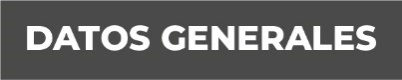 Nombre MARIA RUBI JUAREZ GARCIAGrado de Escolaridad. Maestría en Ciencias Penales con especialidad en Criminalística. Cédula Profesional (Licenciatura) 10935460Teléfono de Oficina 2717128064Correo Electrónico mjuarezg@fiscaliaveracruz.gob.mxFormación Académica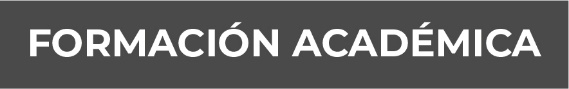 1983-1987Licenciatura en DerechoUniversidad Veracruzana Xalapa, VeracruzMaestría.2003-2006Universidad Popular Autónoma del Estado de Puebla Campus Tehuacán.Trayectoria Profesional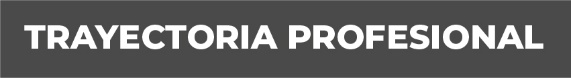 2020-2022Fiscal  Primero Adscrito a la  Fiscalia de Zongolica, Veracruz.2022-2024.Fiscal Decimo Primero Adscrita a la Unidad Integral de Procuracion de Justicia del XIV Distrito Judicial de Córdoba, Veracruz. Conocimiento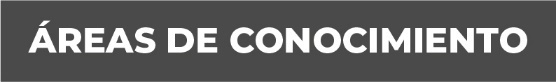  Derecho Penal y Criminologia.